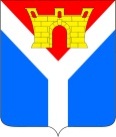 АДМИНИСТРАЦИЯ УСТЬ-ЛАБИНСКОГО ГОРОДСКОГО ПОСЕЛЕНИЯ  УСТЬ-ЛАБИНСКОГО РАЙОНА П О С Т А Н О В Л Е Н И Еот                                                                                                                    № город Усть-ЛабинскО признании утратившим силу постановления администрации    Усть-Лабинского городского поселения Усть-Лабинского района от 07 декабря 2020 г. № 889 «Об утверждении административного регламента предоставления администрацией Усть-Лабинского городского поселения Усть-Лабинского района «Выдача специального разрешения на движение по автомобильным дорогам местного значения тяжеловесного и (или) крупногабаритного транспортного средства»В соответствии с Федеральным законом от 06 октября 2003 года № 131-ФЗ «Об общих принципах организации местного самоуправления в Российской Федерации», частью 5 статьи 2 Федерального закона от 20 июля 2020 г.                           № 239-ФЗ «О внесении изменений в Федеральный закон «Об автомобильных дорогах и о дорожной деятельности в Российской Федерации и о внесении изменений в отдельные законодательные акты Российской Федерации», в целях приведения муниципального - правового акта Усть-Лабинского городского поселения Усть-Лабинского района в соответствие с действующим законодательством Российской Федерации, п о с т а н о в л я ю:1. Признать утратившим силу постановление администрации                          Усть-Лабинского городского поселения Усть-Лабинского района                                     от 07 декабря 2020 г. № 889 «Об утверждении административного регламента предоставления администрацией Усть-Лабинского городского поселения Усть-Лабинского района «Выдача специального разрешения на движение по автомобильным дорогам местного значения тяжеловесного и (или) крупногабаритного транспортного средства»».2. Отделу по общим и организационным вопросам администрации             Усть-Лабинского городского поселения Усть-Лабинского района                       (Владимирова М.А.) обнародовать настоящее постановление путем размещения его на официальном сайте администрации Усть-Лабинского городского поселения Усть-Лабинского района в информационно-телекоммуникационной сети «Интернет» и на информационных стендах МБУК «Центральная библиотека МО Усть-Лабинский район».3. Настоящее постановление вступает в силу после его официального обнародования.Глава Усть-Лабинскогогородского поселенияУсть-Лабинского  района         					    С.А. Гайнюченко